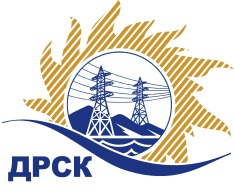 Акционерное Общество«Дальневосточная распределительная сетевая  компания»(АО «ДРСК»)Протокол заседания комиссии по вскрытию конвертов, поступивших на запрос цен №31705213218г. БлаговещенскСПОСОБ И ПРЕДМЕТ ЗАКУПКИ: Открытый  запрос цен   на право заключения договора на выполнение работ: «Мероприятия по оформлению земельных участков под объекты технологического присоединения (инженерные изыскания, кадастровые работы) для нужд филиала "ХЭС" на территории г. Хабаровска, Хабаровского муниципального района, района им. Лазо.» закупка  2082ПРИСУТСТВОВАЛИ: Два члена  постоянно действующей Закупочной комиссии АО «ДРСК» 2 уровня   Информация о результатах вскрытия конвертов:В адрес Организатора закупки поступило 2 (две) заявки (-ок,-ка) на участие в закупке, конверты с которыми были размещены   электронном виде на   Единой электронной торговой площадки (АО «ЕЭТП»), по адресу в сети «Интернет»: https://rushydro.roseltorg.ru.Вскрытие конвертов было осуществлено в электронном сейфе Организатора закупки на Единой электронной торговой площадки (АО «ЕЭТП»), по адресу в сети «Интернет»: https://rushydro.roseltorg.ru. автоматически.Дата и время начала процедуры вскрытия конвертов с заявками на участие в закупке: 04:00 (время московское) 27.06.2017  г.  Место проведения процедуры вскрытия конвертов с заявками участников: Единая электронная торговая площадка (АО «ЕЭТП»), по адресу в сети «Интернет»: https://rushydro.roseltorg.ru В конвертах обнаружены заявки следующих участников закупки:Решили: Утвердить протокол заседания закупочной комиссии по вскрытию конвертов, поступивших на открытый  запрос цен.Ответственный секретарь Закупочной комиссии 2 уровня АО «ДРСК»	Т.В.ЧелышеваИсп. Ирдуганова И.Н.397-147irduganova-in@drsk.ru№ 511/УКС-В 27.06.2017 г.№Наименование участника и его адресЦена заявки на участие в запросе цен1Общество с ограниченной ответственностью «Кадастровый инженер – Партнер»  (680028, Российская Федерация, Хабаровский край, Хабаровск, г, Серышева ул, 22 офис (квартира) 316)  ИНН/КПП 2721105170/272201001  ОГРН 1032700316824Заявка, подана 23.06.2017 г.  в 10:48Цена 3 003 000,00 руб.   НДС не облагается2Общество с ограниченной ответственностью "Производственное коммерческое предприятие "Эталон ДВ"  (680011, Российская Федерация, Хабаровский край, Хабаровск г., Знаменщикова ул, 17 офис (квартира) 23)  ИНН/КПП 2722052139/272201001  ОГРН 1062722002530Заявка, подана 25.06.2017 г.  в 05:49Цена 6 000 000,00  НДС не облагается